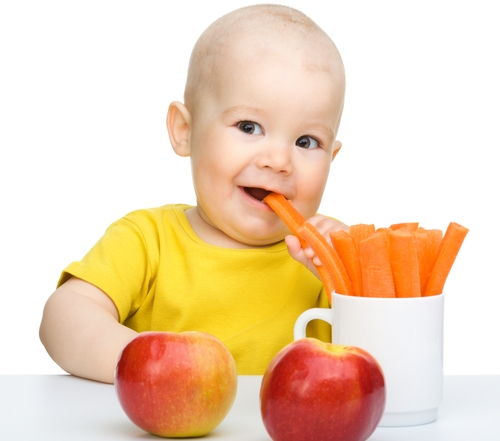 за период:  11.03 - 15.03.2024. *установа задржава право промене јеловника из техничких разлога                                                                                                                нутрициониста установе                                                                                                                                              ПРЕДШКОЛСКА УСТАНОВА ЧУКАРИЦАБр: 316/1 датум 26.02.2024.год.                                                                                                                                               Војка Арсић БЕОГРАД, Пожешка број 28   Тел: 011/3058-717                                                                                                                                                                       датумДоручакУжинаРучакпонедељак11.03.Барено јаје, павлака, хлеб, млекоИнтегрална бухтла са сиром, чајСочиво са поврћем, купус салата, хлеб, поморанџауторак12.03.Намаз од сардине и крем сира, хлеб, јогуртКолач са бундевом, чај Кељ са свињским месом, хлеб, јабукасреда13.03.Намаз од качкаваља и павлаке, хлеб, млекоСутлијаш од проса са чоколадомПечени пилећи батак и карабатак, пире од кромпира, кис.паприка, хлеб, мандариначетвртак14.03.Качамак са сиром, јогуртВоћни колач са ананасом из компота, млекоВариво од шаргарепе и кромпира са јунетином, купус салата, хлеб, бананапетак15.03.Џем, путер, хлеб, млекоПогачице са брашном од јечма и сусамом, јогурт Ђувеч са јунећим месом, кис.краставац салата, хлеб, јабукаенергетска вредностбеланчевинемастиугљенихидратиминералиминераливитаминивитаминивитаминивитаминивитаминиенергетска вредностбеланчевинемастиугљенихидратиСаFeАБ1Б2СРР4454,1838,7838,39139,68586,979,55860,930,901,18125,255,64